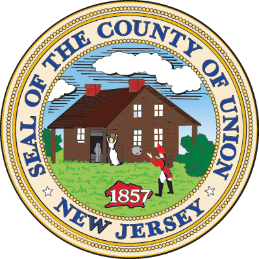 UNION COUNTY MEANS GREEN2020 COMMUNITY GARDEN GRANT PROGRAM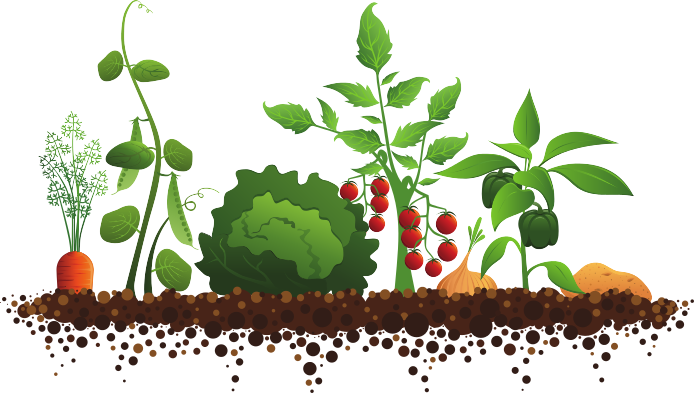 A Service of the Union County Board of Chosen FreeholdersAngela R. GarretsonSergio GranadosChristopher HudakBette Jane KowalskiKimberly Palmieri-MoudedAndrea StatenRebecca WilliamsFebruary 2020Grant InformationThe Union County Means Green community garden grant program provides new opportunities for improved nutrition, education, recreation, social activities and volunteer service in local neighborhoods through the experience of growing food.Union County Means Green is administered on behalf of the Union County Board of Chosen Freeholders by the non-profit organization, Groundwork Elizabeth.Applications for 2020 are now being accepted by any non-profit organization meeting stated criteria, in the County of Union.Applications must be received by March 27, 2020, with notification of awards to follow.  There will be a kick off event for this grant on April 27, 2020.Municipal entities in Union County and local non-profit organizations with tax-exempt status may apply.  LLCs and other commercial enterprises are not eligible.IMPORTANT! BEFORE YOU APPLY…If your organization does not own the garden site, please provide written permission from the property owner to use the site. Section 1. Contact Information a. Municipal entity or organization sponsoring the gardenb. Head Gardener #1 (main person in charge of garden – must have email address)c. Head Gardener #2 (back-up for Head Gardener #1 – must have email address)Section 2. Garden Informationa. Name of garden (as it will appear on signs, publicity, etc.):b. Location of garden (street address or other information):c. Owner of garden site (cannot be private or commercial property):e. If you have received a grant through this program in the past, please indicate year(s) of award and location of the garden.Section 3. Community Information On a separate sheet, provide brief answers for the following questions:1. What are your goals for providing nutritional benefits to the community?2. What food do you plan to grow in 2020?3. List additional reasons for creating or improving your garden (examples -- education, therapy, beautification, recreation). 4. How do you plan to engage the community?Section 4. Grant OptionsSelect only one of the following five options. Option 1: Start a New Raised Bed Garden ($950.00-1,300.00 value).Option 1 provides a simple, economical way to start or expand a garden. Groundwork Elizabeth provides a complete garden package including installation of new beds (raised beds, Earth Boxes or waist-high accessible beds) along with soil, seeds or seedlings, tools, materials and follow-up support. Option 1 applicants do not need to submit a budget.Use the space below to choose raised beds, Earth Boxes, or waist-high accessible beds. If you are applying for one type of bed, please X ONE type here: If you would like two different types, please X TWO types here:Option 2: Garden ImprovementsOption 2 provides for materials and equipment to help complete a new garden or improve an existing garden.Qualifying purchases include but are not limited to soil, compost, new beds, irrigation, fencing, tools, benches/tables, seeds, saplings, storage bins and sheds. This grant cannot be used for decorative items, prizes, food/drink, advertising/outreach, etc.Option 2 applicants must provide a budget that consists of an itemized list of the planned purchases and their estimated cost. Amounts available in Option 2 will be dependent upon number of overall applications received.  Please provide a separate sheet for the budget. Option 2 applications without a budget will not be accepted.   *Budget must be attached.Option 3: Start a New Hydroponic Garden ($3000.00 value)Option 3 is a pre-budgeted package developed by Groundwork Elizabeth. Groundwork will provide delivery, setup and follow-up support. Option 3 applicants do not need to submit a budget.Option 4: Start a New Pollinator Garden ($750.00 value)Option 4 is a pre-budgeted package developed by Groundwork. Groundwork will provides seeds, seedlings and/or plants sufficient for an area of approximately 10’ x 10’ including edible plants. Option 4 applicants do not need to submit a budget.Option 5: Complete a High Tunnel Installation (up to $2,000.00 value)This option is intended for experienced gardeners who have already obtained a USDA grant for high tunnel installation. The USDA grant typically covers 80% of costs and the UC Means Green grant would help cover the remainder.On a separate sheet, describe your Option 5 project and include a budget that lists (a) the total cost of the project, (b) the amount requested from UC Means Green, (c) a list of items to be covered by the grant request and their estimated cost, and (d) copy of USDA grant award. Applications without a budget will not be considered.Section 5. AgreementBy signing below, I demonstrate the garden’s commitment to:Donate a portion of the harvest to the community and provide a year-end garden summary including an estimate (in pounds) of produce harvested and donated.Enroll in Come Grow with Us!  As a Come Grow With Us! partner, my garden will not use synthetic fertilizers or chemical pest management.Display a sign provided by Union County, identifying the funding source (the Union County Means Green Community Garden Grant program).Include members of the Freeholder Board in garden events, provide photos for use in an online photo gallery, and credit the Freeholder Board when publicizing the award.Head Gardener #1 please print and sign your name:Completed applications may be sent by mail, email or fax and must arrive by Friday, March 27, 2020 to:Victoria Durbin DrakeAdministrator, Open Space, Recreation and Historic Preservation Trust Fund10 Elizabethtown Plaza, 6th FloorElizabeth, New Jersey 07202Email: vdurbin@ucnj.org   Phone: 908-558-2277   Fax: 908-527-4704Please contact Victoria Durbin Drake after submitting your application to confirm receiptAlexander Mirabella, ChairmanAngel G. Estrada, Vice ChairmanNameAddressAddressContactName, Address, and E-mail AddressContactName, Address, and E-mail AddressContactName, Address, and E-mail AddressNamePhoneE-mail AddressNamePhoneE-mail AddressNameAddressAddressPhoneE-mail Addressd. Is this a new garden [please write “yes” or “no”]e. Approximate number of volunteers and/or staff to tend gardenWrite “yes” to apply for an Option 1 grant:4 raised bedsor10 Earth Boxesor2 accessible beds2 raised bedsor6 Earth Boxesor1 accessible bedsPlease write “yes” to apply for an Option 2 grantPlease write “yes” to apply for an Option 3 grantPlease affirm that the garden will be located indoors, with existing and available water and electricityPlease write “yes” to apply for an Option 4 grantPlease write “yes” to apply for an Option 5 grantPrint NameSignature